TÍTULO DO TRABALLO DE INVESTIGACIÓNLEMA DO TRABALLOLEMA DO TRABALLOLEMA DO TRABALLOLEMA DO TRABALLOLEMA DO TRABALLOLEMA DO TRABALLOSOLICITANTESOLICITANTESOLICITANTESOLICITANTESOLICITANTESOLICITANTENOMEAPELIDOSNIFemailTELÉFONOCENTROCOAUTORESCOAUTORESCOAUTORESCOAUTORESCOAUTORESCOAUTORESNOMEAPELIDOSNIFemailTELÉFONOCENTRO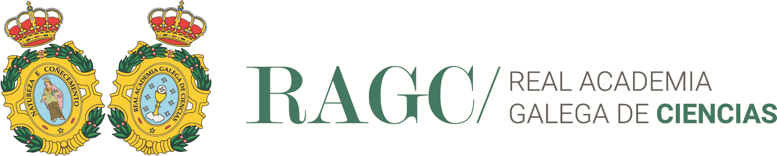 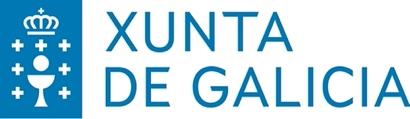 